首都教职工爱心专项基金申请流程（每年11月-12月申请办理）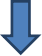 北京市温暖基金会首都教职工爱心基金专项基金申请审批表申  请  人 姓 名：                      所   在   单  位：                      北京市温暖基金会首都教职工爱心基金专项基金项目执行组 年    月   日姓  名性 别相片出生年月参加工作时间相片职务职称相片疾病名称诊治时间诊治单位一年内累计发生医疗费用总额一年内累计发生医疗费用总额一年内累计发生医疗费用总额一年内累计发生医疗费用总额一年内累计发生医疗费用总额一年内累计发生医疗费用总额基本医疗报销金额自付医疗费10万元（含）以上医药费医药费自付医疗费10万元（含）以上诊疗费诊疗费其他费用申请人联系电话联系电话申请人所属工会核审意见申请人所属工会核审意见负责人签字：                年    月    日 （盖章）负责人签字：                年    月    日 （盖章）负责人签字：                年    月    日 （盖章）负责人签字：                年    月    日 （盖章）北京市温暖基金会首都教职工爱心专项基金项目执行组审批意见北京市温暖基金会首都教职工爱心专项基金项目执行组审批意见资助金额（人民币：           ￥       ）负责人签字：                年    月    日 （盖章）资助金额（人民币：           ￥       ）负责人签字：                年    月    日 （盖章）资助金额（人民币：           ￥       ）负责人签字：                年    月    日 （盖章）资助金额（人民币：           ￥       ）负责人签字：                年    月    日 （盖章）接收单位工会全称：账号：开户行接收单位工会全称：账号：开户行接收单位工会全称：账号：开户行接收单位工会全称：账号：开户行接收单位工会全称：账号：开户行接收单位工会全称：账号：开户行